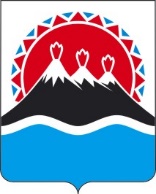 П О С Т А Н О В Л Е Н И ЕПРАВИТЕЛЬСТВАКАМЧАТСКОГО КРАЯВ соответствии с частью 6 статьи 2 Закона Камчатского края 
от 28.04.2008 № 37 «О размере ежемесячного вознаграждения приемным родителям в Камчатском крае и о порядке его выплаты»ПРАВИТЕЛЬСТВО ПОСТАНОВЛЯЕТ:1. Проиндексировать с 1 декабря 2023 года ежемесячное вознаграждение приемным родителям в Камчатском крае на 5,5 процента.2. Настоящее постановление вступает в силу после дня его официального опубликования, действие настоящего постановления распространяется на правоотношения, возникшие с 1 декабря 2023 года.[Дата регистрации] № [Номер документа]г. Петропавловск-КамчатскийОб индексации ежемесячного вознаграждения приемным родителям в Камчатском краеПредседатель Правительства Камчатского края[горизонтальный штамп подписи 1]Е.А. Чекин